Date		Day		Opponent		Location	JVB 	JVA	Varsity11/8		WED		Scrimmage		Keene			6:00	6:0011/14		TUES 		Brownwood		There		4:30	5:45	7:3011/17		FRI		Coleman		DUBLIN	5:00	6:15	7:3011/20		MON		San Saba		There		11:00	12:15	1:30		11/21		TUES		Open						11/28		TUES		Stephenville		DUBLIN	5:00	6:15	7:30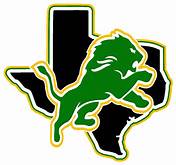 11/30-12/2	TH-SAT	DABC  TOURNAMENT 		TBD	TBD	TBD12/5		TUES		Axtell			There		5:00	5:00	6:15		12/7-9		TH-SAT	BRADY TOURNAMENT				TBD12/12		TUES		Keene			There		4:00	5:00	6:1512/19		TUES		Peaster*		DUBLIN	2:00	3:15	4:30 12/27-29	WED - FRI	BROWNWOOD TOURNAMENT			TBD	1/2		TUES 		Millsap*		There		6:15	5:00	7:301/5		FRI		Breckenridge*	DUBLIN	6:15	5:00	7:301/9		TUES		Comanche*		There		6:15	5:00	7:301/12		FRI		Eastland*		DUBLIN	6:15	5:00	7:301/16		TUES		Brock*		There		6:15	5:00	7:301/19		FRI		Early*			DUBLIN	6:15	5:00	7:301/23		TUES		Peaster*		There		6:15	5:00	7:301/26		FRI		Millsap*		DUBLIN	6:15	5:00	7:301/30		TUES		Breckenridge*	There		6:15	5:00	7:302/2		FRI		Comanche*		DUBLIN	6:15	5:00	7:302/6		TUES		Eastland*		There		6:15	5:00	7:302/9		FRI		Brock*		DUBLIN	4:00	5:15	6:302/13		TUES		Early*			There		5:00	6:15	7:30